Przydatne linki do stron internetowych i dokumentów– Porady wakacyjne Rzecznika Praw Dziecka.http://brpd.gov.pl/aktualnosci/przed-wakacjami-co-warto-wiedziec-alfabet-bezpiecznych-wakacji-rzecznika-praw-dziecka– Baza wypoczynku LATO 2017https://wypoczynek.men.gov.pl/ – Bezpieczne Wakacje 2017 – Zalecenia Wojewody Zachodniopomorskiegohttp://www.szczecin.uw.gov.pl/?type=article&action=view&id=2073  http://www.szczecin.uw.gov.pl/systemfiles/articlefiles/2073/(20190610.145503).zalecenia_wojewody_-_wakacje_2019_-_wersja_przeszukiwalna.pdf – Akcja informacyjno-edukacyjna Ministerstwa Sportu i turystykiwww.turystykabezryzyka.gov.pl https://www.msit.gov.pl/pl/turystyka/aktualnosci/2089,Akcja-informacyjno-edukacyjna-Bezpieczna-Woda.html – Serwis Ministerstwa Spraw Zagranicznych – zaleca się, aby organizatorzy wypoczynku letniego, kierownik wycieczki, wychowawcy i opiekunowie dzieci i młodzieży, mieli ze sobą adresy polskich placówek dyplomatycznych i konsularnych wraz z telefonami kontaktowymi (dyżurnymi)https://www.msz.gov.pl/pl/informacje_konsularne/bezpieczne_wakacje/ https://www.gov.pl/web/dyplomacia/informacie-dla-podrozuiacych/ https:/www.msz.gov.pl/pl/ipolakhttps://odyseusz.msz.gov.pl/ – Serwis Bezpieczny autobus – wpisując numer rejestracyjny pojazdu rodzice otrzymają bezpłatną informację, czy autokar, który zawiezie dziecko na wakacje ma aktualne badania techniczne i polisę ubezpieczeniowąhttps://bezpiecznyautobus.gov.pl– System Ministerstwa Spraw Wewnętrznych i Administracji powiadamiania ratunkowego numer alarmowy, bezpłatny i dostępny na terenie całej Unii Europejskiejhttps://www.qov.pl/web/mswia/system-powiadamiania-ratunkoweqo 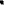 – Bezpieczna Szkoła, bezpieczny wypoczynekhttps://bezpiecznaszkola.men.gov.pl/tematy/dbamy-o-bezpiecznywypoczynek/informacje-2/ – Aktualny stan jakości wód w kąpieliskach w serwisie kąpieliskowym Głównej Inspekcji Sanitarnej http://sk.gis.gov.pl/ – Linki do stron nt. profilaktyki dot. używania substancji psychoaktywnychhttp://wsse.szczecin.pl/narkotyki-i-dopalacze-zabijaja-szkoda-ciebie-na-takie-patoklimaty/https://drive.google.com/file/d/1gdb_8bw4M5curJci0kgK2d38vLKXCtL-/view https://promocjazdrowiawpracy.pl/wp-content/uploads/2018/10/6_narkotyki.pdfhttps://dopalaczeinfo.pl